Learning, Achieving and Flourishing Together in God’s Promises, Goodness and Love.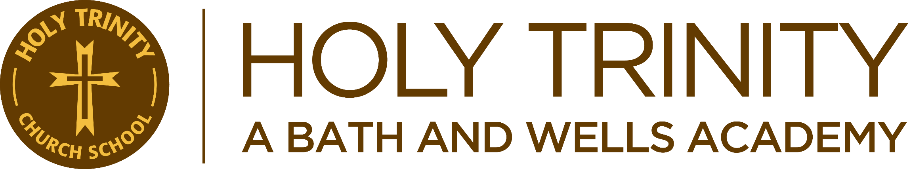 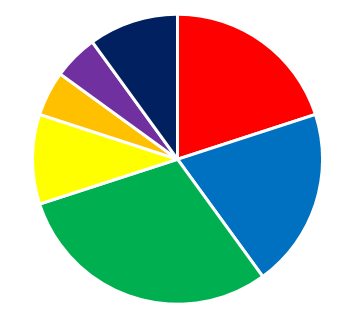 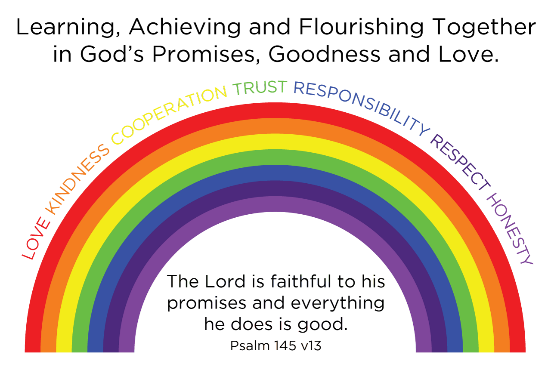 